HMS-UKE – 38– Stor MeisMål: At barna skal få omsorg for hverandre og at barna får kjennskap til nødnumrene gjennom sanger og erfare en brannøvelse og sikkerhet i trafikken. Årsplan: - Vi skal være gode rollemodeller – Barna skal få undersøke, oppdage og forstå sammenhenger, utvide perspektiver og få ny innsikt.Rammeplan: Barnehagen skal bidra til at barna kan forstå felles verdier og normer som er viktig for fellesskapet (RP s. 21) 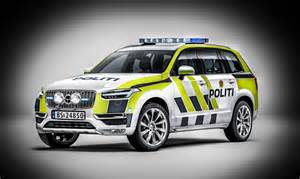 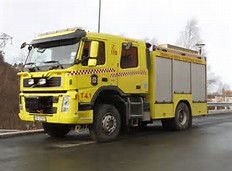 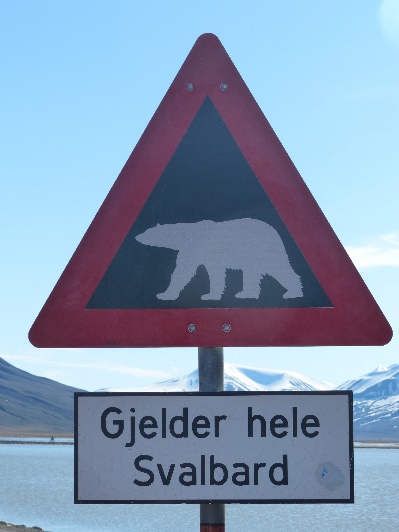 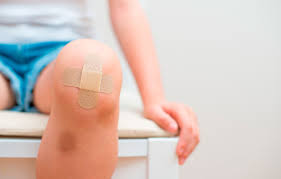 Mandag 18.09Tarkus - TrafikksikkerhetTirsdag 19.09Henry førstehjelp - På turOnsdag 20.09Fokus på BrannBrannøvelse i barnehagenTorsdag 21.09Fokus på BrannBrannbilen kommer kl.13Fredag 22.09Fokus på Brann